MODELLO OFFERTA ECONOMICA ALLEGATO 2F – PERSONA FISICA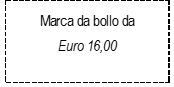 Al Comune di CopparoSettore TecnicoVia Roma 2844034 Copparo (FE)Il/La sottoscritto/a_________________________________________________________________in caso di persona fisica:nato a  ______________________________________  il _________________________________residente in _______________________ Via ________________________n. ____ CAP ________codice fiscale ____________________________________________________________________Tel. n. ________________________________ Fax n. ____________________________________e-mail __________________________________________________________________________in relazione all’asta pubblica per la vendita di automezzi di proprietà del Comune di Copparo indetta con Bando approvato con Det. n. 165 del 14/04/2022 per la vendita dei sotto elencati veicoli, aggiudicabili anche separatamente (l’offerta può essere presentata per singoli lotti), dichiarando la propria intenzione di voler acquistare i veicoli come di seguito indicato nello stato di fatto in cui si trovano e di vincolarsi alla presente offerta; OFFRE:Il sottoscritto precisa che, nel caso risultasse migliore offerente per tutti i lotti, è intenzionato a:acquistare tutti veicoli per cui ha presentato offertaacquistare n° _____ veicolo/i con il seguente ordine di priorità (n° targa)  Luogo e data ________________________________________________firma leggibile dell’offerente Si allega fotocopia di valido documento di identità    MODELLO OFFERTA ECONOMICA ALLEGATO 2G – PERSONA GIURIGICAAl Comune di CopparoSettore TecnicoVia Roma 2844034 Copparo (FE)Il/La sottoscritto/a_________________________________________________________________in caso di ditta/società/associazione:In qualità di _____________________________________________________________________Ragione sociale___________________________________________________________________Con sede in ________________________ Via ________________________n. ____ CAP _______Partita IVA  _____________________________________________________________________Tel. n. ________________________________ Fax n. ____________________________________e-mail __________________________________________________________________________in relazione all’asta pubblica per la vendita di automezzi di proprietà del Comune di Copparo indetta con Bando approvato con Det. n. 165 del 14/04/2022 per la vendita dei sotto elencati veicoli, aggiudicabili anche separatamente (l’offerta può essere presentata per singoli lotti), dichiarando la propria intenzione di voler acquistare i veicoli come di seguito indicato nello stato di fatto in cui si trovano e di vincolarsi alla presente offerta;OFFRE:Il sottoscritto precisa che, nel caso risultasse migliore offerente per tutti i lotti, è intenzionato a:acquistare tutti veicoli per cui ha presentato offertaacquistare n° _____ veicolo/i con il seguente ordine di priorità (n° targa)  Luogo e data ________________________________________________firma leggibile dell’offerente legale rappresentante e timbroSi allega fotocopia di valido documento di identità del legale rappresentanteLOTTO N.TARGAPREZZO A BASE D’ASTAOfferta in cifreOfferta in lettere1CC684ME€ 14.400,00 2BV361JD€ 12.600,00 3FG919KY€ 30.600,00 4CS769DL€ 6.300,00 5CA820VH€ 11.700,00 6BW739LN€ 6.300,00 7BS017LM€ 5.400,00 8DX731SH€ 9.900,00 9CA605VE€ 5.400,00 UNICO LOTTO COMPRENSIVO DI TUTTI I 9 LOTTIUNICO LOTTO COMPRENSIVO DI TUTTI I 9 LOTTI€102.600,00N. PRIORITÀ N. TARGALOTTO N.TARGAPREZZO A BASE D’ASTAOfferta in cifreOfferta in lettere1CC684ME€ 14.400,00 2BV361JD€ 12.600,00 3FG919KY€ 30.600,00 4CS769DL€ 6.300,00 5CA820VH€ 11.700,00 6BW739LN€ 6.300,00 7BS017LM€ 5.400,00 8DX731SH€ 9.900,00 9CA605VE€ 5.400,00 UNICO LOTTO COMPRENSIVO DI TUTTI I 9 LOTTIUNICO LOTTO COMPRENSIVO DI TUTTI I 9 LOTTI€102.600,00N. PRIORITÀ N. TARGA